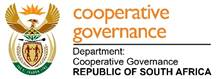 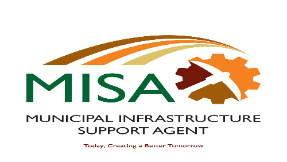 MUNICIPAL INFRASTRUCTURE SUPPORT AGENT  MISA YOUNG GRADUATE PROGRAMMEIMPORTANT INFORMATION Please complete in black ink. Sections A to F should be completed in full.  Incomplete forms will not be accepted. Please note, your application must  include the following documents  : -Reference number of the applied discipline/positionCurriculum vitaeCertified copies of relevant qualificationsCertified copy of the South African identity document  Applications that do not comply will not be consideredA.  POST PARTICULARS A.  POST PARTICULARS A.  POST PARTICULARS A.  POST PARTICULARS A.  POST PARTICULARS A.  POST PARTICULARS A.  POST PARTICULARS A.  POST PARTICULARS A.  POST PARTICULARS A.  POST PARTICULARS A.  POST PARTICULARS A.  POST PARTICULARS A.  POST PARTICULARS A.  POST PARTICULARS A.  POST PARTICULARS A.  POST PARTICULARS A.  POST PARTICULARS A.  POST PARTICULARS A.  POST PARTICULARS A.  POST PARTICULARS A.  POST PARTICULARS A.  POST PARTICULARS A.  POST PARTICULARS A.  POST PARTICULARS A.  POST PARTICULARS A.  POST PARTICULARS A.  POST PARTICULARS  Programme: MISA Young Graduate Programme  2024/2025 Programme: MISA Young Graduate Programme  2024/2025 Programme: MISA Young Graduate Programme  2024/2025 Programme: MISA Young Graduate Programme  2024/2025 Programme: MISA Young Graduate Programme  2024/2025 Programme: MISA Young Graduate Programme  2024/2025 Programme: MISA Young Graduate Programme  2024/2025 Programme: MISA Young Graduate Programme  2024/2025 Programme: MISA Young Graduate Programme  2024/2025 Programme: MISA Young Graduate Programme  2024/2025 Programme: MISA Young Graduate Programme  2024/2025 Programme: MISA Young Graduate Programme  2024/2025 Programme: MISA Young Graduate Programme  2024/2025 Programme: MISA Young Graduate Programme  2024/2025 Programme: MISA Young Graduate Programme  2024/2025 Programme: MISA Young Graduate Programme  2024/2025 Programme: MISA Young Graduate Programme  2024/2025 Programme: MISA Young Graduate Programme  2024/2025 Programme: MISA Young Graduate Programme  2024/2025 Programme: MISA Young Graduate Programme  2024/2025 Programme: MISA Young Graduate Programme  2024/2025 Programme: MISA Young Graduate Programme  2024/2025 Programme: MISA Young Graduate Programme  2024/2025 Programme: MISA Young Graduate Programme  2024/2025 Programme: MISA Young Graduate Programme  2024/2025 Programme: MISA Young Graduate Programme  2024/2025 Programme: MISA Young Graduate Programme  2024/2025Province in which the applicant choose to be placed : (Please refer to MISA / COGTA website)Province in which the applicant choose to be placed : (Please refer to MISA / COGTA website)Province in which the applicant choose to be placed : (Please refer to MISA / COGTA website)Province in which the applicant choose to be placed : (Please refer to MISA / COGTA website)Province in which the applicant choose to be placed : (Please refer to MISA / COGTA website)Province in which the applicant choose to be placed : (Please refer to MISA / COGTA website)Province in which the applicant choose to be placed : (Please refer to MISA / COGTA website)Province in which the applicant choose to be placed : (Please refer to MISA / COGTA website)Province in which the applicant choose to be placed : (Please refer to MISA / COGTA website)Province in which the applicant choose to be placed : (Please refer to MISA / COGTA website)Province in which the applicant choose to be placed : (Please refer to MISA / COGTA website)Province in which the applicant choose to be placed : (Please refer to MISA / COGTA website)Province in which the applicant choose to be placed : (Please refer to MISA / COGTA website)Province in which the applicant choose to be placed : (Please refer to MISA / COGTA website)Province in which the applicant choose to be placed : (Please refer to MISA / COGTA website)Province in which the applicant choose to be placed : (Please refer to MISA / COGTA website)Province in which the applicant choose to be placed : (Please refer to MISA / COGTA website)Province in which the applicant choose to be placed : (Please refer to MISA / COGTA website)Province in which the applicant choose to be placed : (Please refer to MISA / COGTA website)Province in which the applicant choose to be placed : (Please refer to MISA / COGTA website)Province in which the applicant choose to be placed : (Please refer to MISA / COGTA website)Province in which the applicant choose to be placed : (Please refer to MISA / COGTA website)Province in which the applicant choose to be placed : (Please refer to MISA / COGTA website)Province in which the applicant choose to be placed : (Please refer to MISA / COGTA website)Province in which the applicant choose to be placed : (Please refer to MISA / COGTA website)Province in which the applicant choose to be placed : (Please refer to MISA / COGTA website)Province in which the applicant choose to be placed : (Please refer to MISA / COGTA website)State required discipline as per advert: State required discipline as per advert: State required discipline as per advert: State required discipline as per advert: State required discipline as per advert: State required discipline as per advert: State required discipline as per advert: State required discipline as per advert: State required discipline as per advert: State required discipline as per advert: State required discipline as per advert: State required discipline as per advert: State required discipline as per advert: State required discipline as per advert: State required discipline as per advert: State required discipline as per advert: State required discipline as per advert: State required discipline as per advert: State required discipline as per advert: State required discipline as per advert: State required discipline as per advert: State required discipline as per advert: State required discipline as per advert: State required discipline as per advert: State required discipline as per advert: State required discipline as per advert: State required discipline as per advert: B. DETAILS OF THE APPLICANT B. DETAILS OF THE APPLICANT B. DETAILS OF THE APPLICANT B. DETAILS OF THE APPLICANT B. DETAILS OF THE APPLICANT B. DETAILS OF THE APPLICANT B. DETAILS OF THE APPLICANT B. DETAILS OF THE APPLICANT B. DETAILS OF THE APPLICANT B. DETAILS OF THE APPLICANT B. DETAILS OF THE APPLICANT B. DETAILS OF THE APPLICANT B. DETAILS OF THE APPLICANT B. DETAILS OF THE APPLICANT B. DETAILS OF THE APPLICANT B. DETAILS OF THE APPLICANT B. DETAILS OF THE APPLICANT B. DETAILS OF THE APPLICANT B. DETAILS OF THE APPLICANT B. DETAILS OF THE APPLICANT B. DETAILS OF THE APPLICANT B. DETAILS OF THE APPLICANT B. DETAILS OF THE APPLICANT B. DETAILS OF THE APPLICANT B. DETAILS OF THE APPLICANT B. DETAILS OF THE APPLICANT B. DETAILS OF THE APPLICANT Title:  Initials: Initials: Initials: Initials: Initials: Initials: Initials: Initials: Initials: Initials: Surname: First Name(s): Date of Birth: Are you a SA Citizen: Are you a SA Citizen: Are you a SA Citizen: Are you a SA Citizen: Are you a SA Citizen: Are you a SA Citizen: Are you a SA Citizen: Yes Yes No No ID Number: Age: Age: Age: Please mark the relevant block Please mark the relevant block Please mark the relevant block Please mark the relevant block Please mark the relevant block Please mark the relevant block Please mark the relevant block Please mark the relevant block Please mark the relevant block Please mark the relevant block Please mark the relevant block Please mark the relevant block Gender: Gender: Gender: Gender: Gender: MALE MALE MALE MALE MALE FEMALE FEMALE FEMALE FEMALE FEMALE Race: AFRICAN AFRICAN AFRICAN AFRICAN AFRICAN AFRICAN WHITE WHITE WHITE WHITE WHITE WHITE WHITE WHITE WHITE WHITE COLOURED COLOURED COLOURED COLOURED COLOURED INDIAN INDIAN INDIAN INDIAN INDIAN Do you have a disability as contemplated by the Employment Equity Act 55 of 1998? Do you have a disability as contemplated by the Employment Equity Act 55 of 1998? Do you have a disability as contemplated by the Employment Equity Act 55 of 1998? Do you have a disability as contemplated by the Employment Equity Act 55 of 1998? Do you have a disability as contemplated by the Employment Equity Act 55 of 1998? Do you have a disability as contemplated by the Employment Equity Act 55 of 1998? Do you have a disability as contemplated by the Employment Equity Act 55 of 1998? Do you have a disability as contemplated by the Employment Equity Act 55 of 1998? Do you have a disability as contemplated by the Employment Equity Act 55 of 1998? Do you have a disability as contemplated by the Employment Equity Act 55 of 1998? Do you have a disability as contemplated by the Employment Equity Act 55 of 1998? Do you have a disability as contemplated by the Employment Equity Act 55 of 1998? Do you have a disability as contemplated by the Employment Equity Act 55 of 1998? Do you have a disability as contemplated by the Employment Equity Act 55 of 1998? Do you have a disability as contemplated by the Employment Equity Act 55 of 1998? Do you have a disability as contemplated by the Employment Equity Act 55 of 1998? Do you have a disability as contemplated by the Employment Equity Act 55 of 1998? Do you have a disability as contemplated by the Employment Equity Act 55 of 1998? Do you have a disability as contemplated by the Employment Equity Act 55 of 1998? Do you have a disability as contemplated by the Employment Equity Act 55 of 1998? Do you have a disability as contemplated by the Employment Equity Act 55 of 1998? Do you have a disability as contemplated by the Employment Equity Act 55 of 1998? Do you have a disability as contemplated by the Employment Equity Act 55 of 1998? Yes Yes No  No  If yes, specify: Do you have a previous criminal offence or pending criminal case(s) Do you have a previous criminal offence or pending criminal case(s) Do you have a previous criminal offence or pending criminal case(s) Do you have a previous criminal offence or pending criminal case(s) Do you have a previous criminal offence or pending criminal case(s) Do you have a previous criminal offence or pending criminal case(s) Do you have a previous criminal offence or pending criminal case(s) Do you have a previous criminal offence or pending criminal case(s) Do you have a previous criminal offence or pending criminal case(s) Do you have a previous criminal offence or pending criminal case(s) Do you have a previous criminal offence or pending criminal case(s) Do you have a previous criminal offence or pending criminal case(s) Do you have a previous criminal offence or pending criminal case(s) Do you have a previous criminal offence or pending criminal case(s) Do you have a previous criminal offence or pending criminal case(s) Do you have a previous criminal offence or pending criminal case(s) Do you have a previous criminal offence or pending criminal case(s) Do you have a previous criminal offence or pending criminal case(s) Do you have a previous criminal offence or pending criminal case(s) Do you have a previous criminal offence or pending criminal case(s) Do you have a previous criminal offence or pending criminal case(s) Do you have a previous criminal offence or pending criminal case(s) Do you have a previous criminal offence or pending criminal case(s) Yes Yes No No If yes, specify: Residential Address: Residential Address: Residential Address: Residential Address: Residential Address: Residential Address: Residential Address: Residential Address: Residential Address: Residential Address: Residential Address: Postal Address:  (If different from Residential address) Postal Address:  (If different from Residential address) Postal Address:  (If different from Residential address) Postal Address:  (If different from Residential address) Postal Address:  (If different from Residential address) Postal Address:  (If different from Residential address) Postal Address:  (If different from Residential address) Postal Address:  (If different from Residential address) Postal Address:  (If different from Residential address) Postal Address:  (If different from Residential address) Postal Address:  (If different from Residential address) Postal Address:  (If different from Residential address) Postal Address:  (If different from Residential address) Postal Address:  (If different from Residential address) Postal Address:  (If different from Residential address) Postal Address:  (If different from Residential address) Contact Number:Contact Number:Contact Number:Contact Number:Contact Number:Contact Number:Contact Number:Contact Number:Contact Number:Contact Number:Contact Number: Alternative Number: Alternative Number: Alternative Number: Alternative Number: Alternative Number: Alternative Number: Alternative Number: Alternative Number: Alternative Number: Alternative Number: Alternative Number: Alternative Number: Alternative Number: Alternative Number: Alternative Number: Alternative Number:E-mail Address (If applicable): E-mail Address (If applicable): E-mail Address (If applicable): E-mail Address (If applicable): E-mail Address (If applicable): E-mail Address (If applicable): E-mail Address (If applicable): E-mail Address (If applicable): E-mail Address (If applicable): E-mail Address (If applicable): E-mail Address (If applicable): E-mail Address (If applicable): E-mail Address (If applicable): E-mail Address (If applicable): E-mail Address (If applicable): E-mail Address (If applicable): E-mail Address (If applicable): E-mail Address (If applicable): E-mail Address (If applicable): E-mail Address (If applicable): E-mail Address (If applicable): E-mail Address (If applicable): E-mail Address (If applicable): E-mail Address (If applicable): E-mail Address (If applicable): E-mail Address (If applicable): E-mail Address (If applicable): C. LANGUAGE PROFICIENCY- State 'good', 'fair' or 'poor'C. LANGUAGE PROFICIENCY- State 'good', 'fair' or 'poor'C. LANGUAGE PROFICIENCY- State 'good', 'fair' or 'poor'C. LANGUAGE PROFICIENCY- State 'good', 'fair' or 'poor'C. LANGUAGE PROFICIENCY- State 'good', 'fair' or 'poor'C. LANGUAGE PROFICIENCY- State 'good', 'fair' or 'poor'C. LANGUAGE PROFICIENCY- State 'good', 'fair' or 'poor'C. LANGUAGE PROFICIENCY- State 'good', 'fair' or 'poor'C. LANGUAGE PROFICIENCY- State 'good', 'fair' or 'poor'C. LANGUAGE PROFICIENCY- State 'good', 'fair' or 'poor'C. LANGUAGE PROFICIENCY- State 'good', 'fair' or 'poor'C. LANGUAGE PROFICIENCY- State 'good', 'fair' or 'poor'C. LANGUAGE PROFICIENCY- State 'good', 'fair' or 'poor'LanguagesSpeakReadWriteWhat is your highest standard passed? (attach proof)What is your highest standard passed? (attach proof)What is your highest standard passed? (attach proof)What is your highest standard passed? (attach proof)What is your highest standard passed? (attach proof)Do you have an additional completed qualification?Do you have an additional completed qualification?Do you have an additional completed qualification?Do you have an additional completed qualification?Do you have an additional completed qualification?YesNoNoIf yes, specify: (attach proof)If yes, specify: (attach proof)If yes, specify: (attach proof)Are you currently studying?Are you currently studying?Are you currently studying?YesYesNoNoNoIf yes, specify.Are you currently studying?Are you currently studying?Are you currently studying?YesYesNoNoNoQualification:Qualification:Qualification:Qualification:Qualification:Institution:Institution:Institution:Institution:Institution:Institution:Institution:Institution:D. WORK EXPERIENCE (If any)D. WORK EXPERIENCE (If any)D. WORK EXPERIENCE (If any)D. WORK EXPERIENCE (If any)D. WORK EXPERIENCE (If any)D. WORK EXPERIENCE (If any)D. WORK EXPERIENCE (If any)D. WORK EXPERIENCE (If any)D. WORK EXPERIENCE (If any)D. WORK EXPERIENCE (If any)D. WORK EXPERIENCE (If any)D. WORK EXPERIENCE (If any)D. WORK EXPERIENCE (If any)Have you previously been employed by the PublicService?Have you previously been employed by the PublicService?Have you previously been employed by the PublicService?Have you previously been employed by the PublicService?Have you previously been employed by the PublicService?YesYesNoNoHave you previously been enrolled into one of the following programmesHave you previously been enrolled into one of the following programmesHave you previously been enrolled into one of the following programmesHave you previously been enrolled into one of the following programmesHave you previously been enrolled into one of the following programmesYes(If yes, put a cross on the relevant programme)Yes(If yes, put a cross on the relevant programme)NoNoLearnership Learnership Learnership Learnership Yes(If yes, put a cross on the relevant programme)Yes(If yes, put a cross on the relevant programme)NoNoApprenticeshipApprenticeshipApprenticeshipApprenticeshipYes(If yes, put a cross on the relevant programme)Yes(If yes, put a cross on the relevant programme)NoNoExperiential Learning Experiential Learning Experiential Learning Experiential Learning Yes(If yes, put a cross on the relevant programme)Yes(If yes, put a cross on the relevant programme)NoNoEmployer (Including current employer)Employer (Including current employer)Position heldPosition heldPosition heldFromFromToToToToReason for LeavingReason for LeavingEmployer (Including current employer)Employer (Including current employer)Position heldPosition heldPosition heldMMYYYYMMMMYYE. REFERENCESE. REFERENCESE. REFERENCESE. REFERENCESE. REFERENCESE. REFERENCESE. REFERENCESE. REFERENCESE. REFERENCESE. REFERENCESE. REFERENCESE. REFERENCESE. REFERENCESNameNameNameRelationship to youRelationship to youRelationship to youRelationship to youContact Number (s)Contact Number (s)Contact Number (s)Contact Number (s)Contact Number (s)Contact Number (s)F. DECLERATION:F. DECLERATION:F. DECLERATION:F. DECLERATION:F. DECLERATION:F. DECLERATION:F. DECLERATION:F. DECLERATION:F. DECLERATION:F. DECLERATION:F. DECLERATION:F. DECLERATION:F. DECLERATION:I declare that all the information provided (including any attachments) is complete and correct to the best of my knowledge. I understand that any false information supplied could lead to my application for the young graduate programme being disqualified.I declare that all the information provided (including any attachments) is complete and correct to the best of my knowledge. I understand that any false information supplied could lead to my application for the young graduate programme being disqualified.I declare that all the information provided (including any attachments) is complete and correct to the best of my knowledge. I understand that any false information supplied could lead to my application for the young graduate programme being disqualified.I declare that all the information provided (including any attachments) is complete and correct to the best of my knowledge. I understand that any false information supplied could lead to my application for the young graduate programme being disqualified.I declare that all the information provided (including any attachments) is complete and correct to the best of my knowledge. I understand that any false information supplied could lead to my application for the young graduate programme being disqualified.I declare that all the information provided (including any attachments) is complete and correct to the best of my knowledge. I understand that any false information supplied could lead to my application for the young graduate programme being disqualified.I declare that all the information provided (including any attachments) is complete and correct to the best of my knowledge. I understand that any false information supplied could lead to my application for the young graduate programme being disqualified.I declare that all the information provided (including any attachments) is complete and correct to the best of my knowledge. I understand that any false information supplied could lead to my application for the young graduate programme being disqualified.I declare that all the information provided (including any attachments) is complete and correct to the best of my knowledge. I understand that any false information supplied could lead to my application for the young graduate programme being disqualified.I declare that all the information provided (including any attachments) is complete and correct to the best of my knowledge. I understand that any false information supplied could lead to my application for the young graduate programme being disqualified.I declare that all the information provided (including any attachments) is complete and correct to the best of my knowledge. I understand that any false information supplied could lead to my application for the young graduate programme being disqualified.I declare that all the information provided (including any attachments) is complete and correct to the best of my knowledge. I understand that any false information supplied could lead to my application for the young graduate programme being disqualified.I declare that all the information provided (including any attachments) is complete and correct to the best of my knowledge. I understand that any false information supplied could lead to my application for the young graduate programme being disqualified.Signature:Signature:Signature:Signature:Signature:Date:Date:Date:Date:Date:Date:Date:Date: